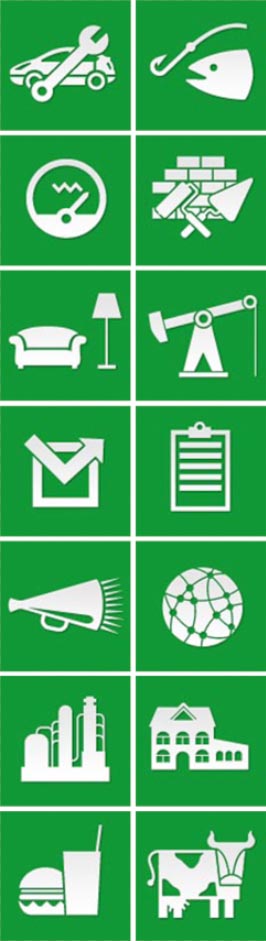 	Отчет: «»Подготовлено для:  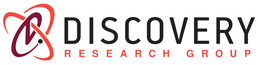 wwwwww.drgroup.Описание исследованияЦель исследованияПровести обзор рынка подвесного и настенного осветительного оборудования.Задачи исследованияОпределить объем рынка подвесного и настенного осветительного оборудования.Определить темпы прироста рынка.Произвести классификацию подвесного и настенного осветительного оборудования.Рассмотреть основные способы производства и используемые материалы.Провести обзор ситуации на мировом рынке.Описать текущее состояние российского рынка.Рассмотреть цены на различные виды подвесных и настенных светильников.Проанализировать объемы производства различных видов подвесных и настенных светильниковПроанализировать экспорт и импорт светильников по материалу, источнику света, производителямВыделить основные тенденции на российском рынке подвесного и настенного осветительного оборудования.Объект исследованияРоссийский рынок подвесного и настенного осветительного оборудования.Метод сбора данныхМониторинг материалов печатных и электронных деловых и специализированных изданий, аналитических обзоров рынка; Интернет; материалов маркетинговых и консалтинговых компаний; результаты исследований DISCOVERY Research Group.Метод анализа данныхБазы данных ФТС РФ, ФСГС РФ (Росстат).Печатные и электронные деловые и специализированные издания, аналитические обзоры.Ресурсы сети Интернет в России и мире.Материалы участников отечественного и мирового рынков.Результаты исследований маркетинговых и консалтинговых агентств.Материалы отраслевых учреждений и базы данных.Результаты исследований DISCOVERY Research Group.Объем и структура выборкиПроцедура контент-анализа документов не предполагает расчета объема выборочной совокупности. Обработке и анализу подлежат все доступные исследователю документыСодержаниеСодержаниеСодержание	6Список рисунков, таблиц и диаграмм	8Таблицы:	8Диаграммы:	8Резюме	111.	Технологические характеристики исследования	13Цель исследования	13Задачи исследования	13Объект исследования	13Метод сбора данных	13Метод анализа данных	14Объем и структура выборки	142.	Основные характеристики и классификация	15Общие сведения о подвесном и настенном осветительном оборудовании	15Объем рынка подвесного и настенного осветительного оборудования	16Темпы роста рынка подвесного и настенного осветительного оборудования	16Классификация подвесного и настенного оборудования по источнику света	17Лампы накаливания	17Галогенные лампы	18Газоразрядные лампы	19Светодиодные лампы	21Другие классификации подвесного и настенного оборудования	22Способы производства и используемые материалы	233.	Объем российского рынка подвесного и настенного осветительного оборудование	244.	Российский рынок. Производство.	26Производство светильников, используемых с лампами накаливания	28Производство светильников, используемых с галогенными лампами	30Производство светильников, используемых с люминесцентными лампами	32Производство светильников, используемых с лампами прочих типов	34Цены на подвесное и настенное осветительное оборудование	365.	Российский рынок. Внешняя торговля	39Импорт и экспорт светильников по материалам	40Импорт	41Экспорт	43Импорт и экспорт светильников по источнику света	45Импорт	46Экспорт	48Импорт и экспорт подвесного и настенного осветительного оборудования по источнику света и материалу	50Импорт	50Экспорт	54Импорт и экспорт подвесного и настенного осветительного оборудования по производителям	596.	Итоги. Тенденции на российском рынке	62Отчет содержит 7 таблиц и 32 диаграммы.Таблицы:Таблица 1. Объем рынка подвесного и настенного оборудования в России в натуральном выражении по источнику света в 2013 г., тыс. шт.	23Таблица 2. Импорт и экспорт подвесного и настенного осветительного оборудования Россией в стоимостном и натуральном выражении в 2012-2013гг. по материалам, тыс. шт. и $ млн. долл.	39Таблица 3. Импорт и экспорт подвесного и настенного осветительного оборудования Россией в стоимостном и натуральном выражении в 2012-2013гг. по типу изделий, тыс. шт. и $ млн. долл.	44Таблица 4. Импорт подвесного и настенного оборудования в Россию в стоимостном и натуральном выражении в 2012-2013гг по источнику света и материалу, тыс. шт. и $ млн. долл.	49Таблица 5. Экспорт подвесного и настенного оборудования в Россию в стоимостном и натуральном выражении в 2012-2013гг по источнику света и материалу, тыс. шт. и $ млн. долл.	53Таблица 6. Импорт подвесного и настенного осветительного оборудования в Россию в стоимостном и натуральном выражении 2013гг по производителям, тыс. шт. и $ млн. долл.	58Таблица 7. Импорт подвесного и настенного осветительного оборудования в Россию в стоимостном и натуральном выражении 2013гг по производителям, тыс. шт. и $ млн. долл.	59 Диаграммы:Диаграмма 1. Темпы роста объемов производства всего подвесного и настенного осветительного оборудования в России в 2009-2012 гг., млн. шт., %	16Диаграмма 2. Доли рынков подвесных и настенных светильников для помещений в России в 2013г., тыс. шт.	25Диаграмма ц. Производство подвесных и настенных светильников для помещений в России в 2009-2013гг., млн. шт.	26Диаграмма 4. Производство подвесных и настенных светильников для помещений по регионам России в 2013г., тыс. шт., %	27Диаграмма 5. Производство подвесных и настенных светильников для помещений, используемых с лампами накаливания, в России в 2009-2013гг., млн. шт.	28Диаграмма 6. Производство подвесных и настенных светильников для помещений, используемых с лампами накаливания, по регионам России в 2013гг., тыс. шт.	29Диаграмма 7. Производство подвесных и настенных светильников для помещений, используемых с галогенными лампами, в России в 2009-2013гг., шт.	30Диаграмма 8. Производство подвесных и настенных светильников для помещений, используемых с галогенными лампами, по регионам России в 2013гг., шт.	31Диаграмма 9. Производство подвесных и настенных светильников для помещений, используемых с люминесцентными лампами, в России в 2009-2013гг., шт.	32Диаграмма 10 Производство подвесных и настенных светильников для помещений, используемых с люминесцентными лампами, по регионам России в 2013гг., шт.	33Диаграмма 11. Производство подвесных и настенных светильников для помещений, используемых с лампами прочих типов, в России в 2009-2013гг., шт.	34Диаграмма 12. Производство подвесных и настенных светильников для помещений, используемых с лампами прочих типов, по регионам России в 2013гг., шт.	35Диаграмма 13. Средние цены на подвесные и настенные светильников для помещений в России в январе 2012-марте 2013гг., руб.	36Диаграмма 14. Средние цены на подвесные и настенные светильники для помещений в России в мае 2012г, мае 2013г и мае 2014г. по федеральным округам, руб.	37Диаграмма 15. Индексы цен на подвесные и настенные светильники для помещений в России, май 2009-2014 гг. в % к декабрю предыдущего года, %	37Диаграмма 16. Индексы цен на подвесные и настенные светильники для помещений в России, май 2009-2014 гг. в % к декабрю предыдущего года по федеральным округам, %	38Диаграмма 17. Импорт подвесного и настенного осветительного оборудования в натуральном выражении в 2013 году по материалам, тыс. шт., %	41Диаграмма 18. Импорт подвесного и настенного осветительного оборудования в стоимостном выражении в 2013 году по материалам, млн. долл., %	42Диаграмма 19. Экспорт подвесного и настенного осветительного оборудования в натуральном выражении в 2013 году по материалам, тыс. шт., %	43Диаграмма 20. Экспорт подвесного и настенного осветительного оборудования в стоимостном выражении в 2013 году по материалам, млн. долл., %	44Диаграмма 21. Импорт подвесного и настенного осветительного оборудования в натуральном выражении в 2013 году по источнику света, тыс. шт., %	46Диаграмма 22. Импорт подвесного и настенного осветительного оборудования в стоимостном выражении в 2013 году по источнику света, млн. долл., %	47Диаграмма 23. Импорт подвесного и настенного осветительного оборудования в натуральном выражении в 2013 году по источнику света, тыс. шт., %	48Диаграмма 24. Экспорт подвесного и настенного осветительного оборудования в стоимостном выражении в 2013 году по источнику света, млн. долл., %	49Диаграмма 25. Импорт подвесного и настенного осветительного оборудования, используемого с лампами накаливания, в натуральном выражении в 2013 году по материалу, тыс. шт., %	51Диаграмма 26. Импорт подвесного и настенного осветительного оборудования, используемого с галогенными лампами, в натуральном выражении в 2013 году по материалу, тыс. шт., %	52Диаграмма 27. Импорт подвесного и настенного осветительного оборудования, используемого с люминесцентными лампами, в натуральном выражении в 2013 году по материалу, тыс. шт., %	52Диаграмма 28. Импорт подвесного и настенного осветительного оборудования, используемого с прочими источниками света, в натуральном выражении в 2013 году по материалу, тыс. шт., %	53Диаграмма 29. Экспорт подвесного и настенного осветительного оборудования, используемого с лампами накаливания, в натуральном выражении в 2013 году по материалу, тыс. шт., %	55Диаграмма 30. Экспорт подвесного и настенного осветительного оборудования, используемого с галогенными лампами, в натуральном выражении в 2013 году по материалам, тыс. шт., %	56Диаграмма 31. Экспорт подвесного и настенного осветительного оборудования, используемого с люминесцентными лампами, в натуральном выражении в 2013 году по материалу, тыс. шт., %	57Диаграмма 32. Экспорт подвесного и настенного осветительного оборудования, используемого с прочими источниками света, в натуральном выражении в 2013 году по материалу, тыс. шт., %	58РезюмеВ июле 2014 г. агентство DISCOVERY Research Group завершило исследование рынка подвесного и настенного оборудования в России.Объем российского рынка подвесного и настенного оборудования для жилых помещений в натуральном выражении составил по итогам 2013 года … млн. шт. За последний год данный показатель практически не изменился, что связано с увеличением производства и уменьшением импорта иностранных товаров.Рынок подвесного и настенного осветительного оборудования классифицируются по материалу производства и по источнику света. Выделяются рынки светильников, используемых с лампами накаливания, с галогенными лампами, люминесцентными, а также с прочими источниками света – светодиоды, ультрафиолетовые лампы и другие.Наиболее развитым из рассматриваемых рынков является рынок светильников, используемых с лампами накаливания, объем которого составляет … млн. шт. Доля импортируемых светильником с лампами накаливания составляет …%, а экспорта – менее …% от всего объема.Рынок светильников, используемых с люминесцентными лампами, составляет … тыс. шт., доля их импорта – …%, а экспорта – …% от общего объема российского рынка.Объем рынка светильников, используемых с галогенными лампами по расчетам DISCOVERY Research Group составил всего … тыс. шт., доля импорта – …%, а экспорта – …%.Объем рынка светильников, используемых с прочими источниками света (светодиоды, ультрафиолетовые лампы и другие), составляет … тыс. шт., доля их импорта – …%, а экспорта – …% от общего объема российского рынка.В настоящее время в мире явно отслеживается тенденция перехода к инновационным энергоэффективным технологиям. В частности, светодиодные технологии являются одними из наиболее перспективных источников освещения. В 2013 году по сравнению с 2012 годом производство подвесного и настенного осветительного оборудования для жилых помещений, использующего светодиодные лампы увеличилось практически в 2 раза.Российский рынок. Производство.По данным ФСГС, общий объем производства подвесного и настенного осветительного оборудования, используемого для жилых помещений, улиц, транспортных магистралей, а также светильников точечного освещения в 2012 году составил … млн. шт., что на …% больше показателя 2011 года. С 2009 года данный показатель вырос в … раза.По данным ФСГС, объем производства подвесного и настенного осветительного оборудования для помещений в 2012 году составил … млн. шт., что на …% больше аналогичного показателя 2011 года.В 2013 году объем производства в натуральном выражении увеличился на …% и составил … млн. шт. Диаграмма 3. Производство подвесных и настенных светильников для помещений в России в 2009-2013гг., млн. шт.Источник: Расчеты Discovery Research Group по данным ФСГСЧто касается географии производства подвесных и настенных светильников, то наибольшая доля у Тульской области – …%, за ней – Хабаровский край – …%.Диаграмма 4. Производство подвесных и настенных светильников для помещений по регионам России в 2013г., тыс. шт., %Источник: Расчеты Discovery Research Group по данным ФСГСПроизводство светильников, используемых с лампами накаливанияПо данным ФСГС, объем производства подвесных и настенных светильников для помещений, используемых с лампами накаливания, в 2013 году в натуральном выражении составил чуть более … млн. шт., что на …% больше, чем в предыдущем году.В 2013 году объем производства в натуральном выражении увеличился на …%.Диаграмма 5. Производство подвесных и настенных светильников для помещений, используемых с лампами накаливания, в России в 2009-2013гг., млн. шт.Источник: Расчеты Discovery Research Group по данным ФСГС	Доли производства подвесных и настенных светильников для помещений, используемых с лампами накаливания, по регионам практически не отличаются от общего производства светильников. Это говорит о том, что светильники, используемые вместе с лампами накаливания – наиболее развитое и популярное направление.Диаграмма 6. Производство подвесных и настенных светильников для помещений, используемых с лампами накаливания, по регионам России в 2013гг., тыс. шт.Источник: Расчеты Discovery Research Group по данным ФСГСПроизводство светильников, используемых с галогенными лампамиПо данным ФСГС, объем производства подвесных и настенных светильников для помещений, используемых с галогенными лампами, в 2013 году в натуральном выражении составил … тыс. шт., что на …% больше, чем в предыдущем году.Диаграмма 7. Производство подвесных и настенных светильников для помещений, используемых с галогенными лампами, в России в 2009-2013гг., шт.Источник: Расчеты Discovery Research Group по данным ФСГС	Производство подвесных и настенных светильников для помещений, используемых с галогенными лампами, сконцентрировано только в Брянской и Тульской областях. По данным ФСГС РФ доля производства в Брянской области составляет …%, а в Тульской – …%.Диаграмма 8. Производство подвесных и настенных светильников для помещений, используемых с галогенными лампами, по регионам России в 2013гг., шт.Источник: Расчеты Discovery Research Group по данным ФСГСПроизводство светильников, используемых с люминесцентными лампамиПо данным ФСГС, объем производства подвесных и настенных светильников для помещений, используемых люминесцентными лампами, в 2013 году в натуральном выражении составил чуть больше … тыс. шт., что на …% меньше, чем в предыдущем году.Диаграмма 9. Производство подвесных и настенных светильников для помещений, используемых с люминесцентными лампами, в России в 2009-2013гг., шт.Источник: Расчеты Discovery Research Group по данным ФСГС	Наибольшие доли производства подвесных и настенных светильников для помещений, используемых с люминесцентными лампами, у Санкт-Петербурга и Пермского края. По данным ФСГС РФ доля производства в Пермском краю составляет …%, а в Санкт-Петербурге – …%.Диаграмма 10 Производство подвесных и настенных светильников для помещений, используемых с люминесцентными лампами, по регионам России в 2013гг., шт.Источник: Расчеты Discovery Research Group по данным ФСГСВнешняя торговляВ данном исследовании в структуру подвесного и настенного осветительного оборудования включаются светильники, применяемые для освещения жилых помещений и использующиеся с лампами различных типов, сделанные из разных материалов, которые экспортируются и импортируются Россией. Для анализа использовались коды ТН ВЭД 940510.В 2013 г. всего было импортировано в Россию в натуральном выражении … тыс. шт. подвесных и настенных светильников, что на … тыс. шт. (…%) меньше, чем в 2012г. В стоимостном выражении данный показатель уменьшился на … млн. долл. (…%). Всего в 2013г. экспортировано из России было … тыс. шт. светильников, что на … тыс. шт. (…%) меньше, чем годом ранее. В стоимостном выражении данный показатель уменьшился на … тыс. долл. (…%).Импорт и экспорт светильников по материаламВ 2013 г. всего было импортировано в Россию … тыс. шт. подвесных и настенных светильников из пластмассы и керамики, … тыс. шт. металлических светильников, … тыс. шт. – стеклянных и … тыс. шт. светильников из прочих материалов.Экспортировано было … тыс. шт. пластмассовых и керамических светильников, … тыс. шт. металлических, … тыс. шт. стеклянных и ... тыс. шт. светильников из прочих материалов.Таблица 2. Импорт и экспорт подвесного и настенного осветительного оборудования Россией в стоимостном и натуральном выражении в 2012-2013гг. по материалам, тыс. шт. и $ млн. долл.Источник: расчеты DISCOVERY Research Group по данным ФТС РФИмпортВ структуре российского рынка импорта подвесного и настенного осветительного оборудования в натуральном выражении в 2013 году большая часть приходится на светильники из стекла – …%, а на светильники из металлов – …%. Осветительное оборудование из пластмассы и керамики занимает приблизительно …% импорта, а на светильники из других материалов приходится …%.Диаграмма 17. Импорт подвесного и настенного осветительного оборудования в натуральном выражении в 2013 году по материалам, тыс. шт., %Источник: расчеты DISCOVERY Research Group по данным ФТС РФВ стоимостном выражении структура импорта отличается. Наибольшую долю занимает подвесное и настенное осветительное оборудование из металлов – …%, а из стекла – …%, что связано с более низкими ценами на стекло, чем на металл. Доля экспорта изделий из прочих материалов (в том числе драгоценных) в стоимостном выражении составляет …% (на …% больше, чем в натуральном выражении).Диаграмма 18. Импорт подвесного и настенного осветительного оборудования в стоимостном выражении в 2013 году по материалам, млн. долл., %Источник: расчеты DISCOVERY Research Group по данным ФТС РФЭкспорт В структуре российского рынка экспорта подвесного и настенного осветительного оборудования натуральном выражении в 2013 году большая часть приходится на светильники из металла – …%, а на светильники из пластмассы и керамики – …%. Осветительное оборудование из стекла занимает приблизительно …% экспорта, а на светильники из других материалов приходится …%.Диаграмма 19. Экспорт подвесного и настенного осветительного оборудования в натуральном выражении в 2013 году по материалам, тыс. шт., %Источник: расчеты DISCOVERY Research Group по данным ФТС РФВ стоимостном выражении структура экспорта немного отличается. Стекло, из-за своей дешевизны, занимает только 6%, а изделия из металлов – всего …%. …% (на …% больше, чем аналогичных показатель в натуральном выражении) приходится на светильники из прочих материалов (в том числе и драгоценных). Диаграмма 20. Экспорт подвесного и настенного осветительного оборудования в стоимостном выражении в 2013 году по материалам, млн. долл., %Источник: расчеты DISCOVERY Research Group по данным ФТС РФИмпорт и экспорт светильников по источнику светаВ 2013 г. всего было импортировано в Россию … тыс. шт. подвесных и настенных светильников, использующих в качестве источника света лампы накаливания, … тыс. шт. светильников с галогенными лампами, … тыс. шт. – с люминесцентными и … тыс. шт. светильников, использующих прочие источники света.Экспортировано было … тыс. шт. светильников, использующих в качестве источника свет лампы накаливания, … тыс. шт. светильников с галогенными лампами, … тыс. шт. – с люминесцентными и … тыс. шт. светильников, использующие прочие источники света.Таблица 3. Импорт и экспорт подвесного и настенного осветительного оборудования Россией в стоимостном и натуральном выражении в 2012-2013гг. по типу изделий, тыс. шт. и $ млн. долл.Источник: расчеты DISCOVERY Research Group по данным ФТС РФИмпортВ 2013 году доля импорта светильников, использующихся с лампами накаливания, составила в натуральном выражении приблизительно …%. Светильники, использующиеся с прочими источниками света (светодиодные, ультрафиолетовые, ксеноновые и пр.) составляют …% импорта. На люминесцентные лампы и галогенные приходится …% и …% соответственно.  Диаграмма 21. Импорт подвесного и настенного осветительного оборудования в натуральном выражении в 2013 году по источнику света, тыс. шт., %Источник: расчеты DISCOVERY Research Group по данным ФТС РФВ стоимостном выражении структура импорта подвесного и настенного осветительного оборудования по источнику света практически не отличается. На прочие источники света приходится …%, а на более дешевые лампы накаливания – …% (на …% меньше, чем в натуральном выражении).Диаграмма 22. Импорт подвесного и настенного осветительного оборудования в стоимостном выражении в 2013 году по источнику света, млн. долл., %Источник: расчеты DISCOVERY Research Group по данным ФТС РФМатериал2012201220132013МатериалКоличество, тыс. шт.В стоимостном выражении млн. долл.Количество, тыс. шт.В стоимостном выражении, млн. долл.ИмпортИмпортИмпортИмпортИмпортИмпорт всего:…………Пластмасса и керамика…………Металл…………Стекло…………Прочие…………ЭкспортЭкспортЭкспортЭкспортЭкспортЭкспорт всего:…………Пластмасса и керамика…………Металл…………Стекло…………Прочие…………Источник света2012201220132013Источник светаКоличество, тыс. шт.В стоимостном выражении млн. долл.Количество, тыс. шт.В стоимостном выражении, млн. долл.ИмпортИмпортИмпортИмпортИмпортИмпорт всего:…………Лампа накаливания…………Галогенная лампа…………Люминесцентная лампа…………Прочие…………ЭкспортЭкспортЭкспортЭкспортЭкспортЭкспорт всего:…………Лампа накаливания…………Галогенная лампа…………Люминесцентная лампа…………Прочие…………